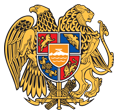 ՀԱՅԱՍՏԱՆԻ ՀԱՆՐԱՊԵՏՈՒԹՅՈՒՆ 
ՍՅՈՒՆԻՔԻ ՄԱՐԶ
ՔԱՋԱՐԱՆԻ  ՀԱՄԱՅՆՔԱՊԵՏԱՐԱՆ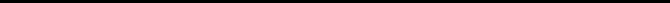 ԱՐՁԱՆԱԳՐՈՒԹՅՈՒՆ N 4
ԱՎԱԳԱՆՈՒ  ՀԵՐԹԱԿԱՆ ՆԻՍՏԻՆիստը սկսվեց ժամը 15:00-ինՀամայնքի ավագանու նիստին ներկա էին ավագանու 10 անդամներ:Համայնքի ղեկավարի հրավերով ավագանու նիստին մասնակցում էին`
Վազգեն Ազարյանը, Զոհրապ Առաքելյանը, Գարեգին Գաբրիելյանը , Հերմինե Հարությունյանը ,Քրիստինե ՄարտիոսյանըՆիստը վարում էր  համայնքի ղեկավար` Մանվել ՓարամազյանըՆիստը արձանագրում էր Մագաղատ ԱվետիսյանըՀԱՅԱՍՏԱՆԻ ՀԱՆՐԱՊԵՏՈՒԹՅԱՆ ՍՅՈՒՆԻՔԻ ՄԱՐԶԻ ՔԱՋԱՐԱՆ ՀԱՄԱՅՆՔԻ ԱՎԱԳԱՆՈՒ 2020Թ ԳՈՒԼԻՍԻ 10 ԹԻՎ 4 ՀԵՐԹԱԿԱՆ ՆԻՍՏԻ ՕՐԱԿԱՐԳԸ ՀԱՍՏԱՏԵԼՈՒ ՄԱՍԻՆ   Ղեկավարվելով «Տեղական ինքնակառավարման մասին»  ՀՀ օրենքի 13-րդ  հոդվածի 3-րդ մասով  և  14-րդ  հոդվածով և հիմք ընդունելով համայնքի ղեկավարի առաջարկությունը, ՀՀ Սյունիքի մարզի Քաջարան համայնքի ավագանին, որոշման նախագծի քվեարկության արդյունքներով, որոշում  Է`Հաստատել Քաջարան համայնքի ավագանու 2020 թվականի հուլիսի  10-ի թիվ 04  հերթական  նիստի օրակարգը. ՀՀ Սյունիքի մարզի Քաջարան համայնքի 2020 թվականի բյուջեի երկրորդ եռամսյակի հաշվետվության կատարման մասին: /Զեկ. Վ.Ազարյան/ ՀՀ Սյունիքի մարզի Քաջարան համայնքի ավագանու 2019թ.-ի դեկտեմբերի 23-ի թիվ 61-Ն որոշման մեջ փոփոխություն կատարելու մասին: /Զեկ. Վ.Ազարյան/ ՀՀ Սյունիքի մարզի Քաջարան համայնքի սեփականություն համարվող գույքը՝ Քաջարան համայնքի Բաբիկավան 3-րդ փողոց թիվ 2 շենքի թիվ 1 բնակարանը անհատույց/նվիրատվության կարգով/ օտարելու մասին։  /Զեկ. Հ․ Հարությունյան/ՀՀ Սյունիքի մարզի Քաջարան համայնքի սեփականություն հանդիսացող Քաջարան համայնքի Քաջարան քաղաքում գտնվող 0,328 հա հողամասը հրապարակային սակարկություններով/մրցույթով/ վարձակալության իրավունքով տրամադրելու մասին։/Զեկ. Հ․ Հարությունյան/ ՀՀ Սյունիքի մարզի Քաջարան համայնքի վարչական սահմաններում գտնվող հողամասերը հրապարակային սակարկություններով/աճուրդով/ վաճառելու մասին։ /Զեկ. Հ․ Հարությունյան/ՀՀ Սյունիքի մարզի Քաջարան համայնքի վարչական սահմաններում գտնվող հողամասերը հրապարակային սակարկություններով/աճուրդով/ վաճառելու մասին։ /Զեկ. Հ․ ՀարությունյանՀՀ Սյունիքի մարզի Քաջարան համայնքի վարչական սահմաններում գտնվող Էդգար Վարուժանի Սարգսյանին սեփականության իրավունքով պատկանող ավտոտնակի սպասարկման հողամասը սեփականատիրոջը ուղղակի վաճառքի միջոցով օտարելու համաձայնություն տալու մասին։/Զեկ. Հ․ Հարությունյան/ՀՀ Սյունիքի մարզի Քաջարան համայնքի սեփականություն հանդիսացող անշարժ գույքը  վարձակալության իրավունքով օգտագործման տրամադրելու մասին։/Զեկ. Հ․ Հարությունյան/ՀՀ Սյունիքի մարզի Քաջարան համայնքի վարչական տարածքում գտնվող համայնքային սեփականություն հանդիսացող տարածքները հրապարակային սակարկություններով օտարելու մասին։ /Զեկ. Հ․ Հարությունյան/Եվրոպական միության կողմից ֆինանսավորվող <<Քաղաքացիների ձայնն ու գործողությունները Հայաստանի խոշորացված համայնքներում ծրագրի բաղադրիչին հավանություն տալու մասին:/Զեկ. Գ․ Գաբրիելյան/ՀՀ Սյունիքի մարզի Քաջարան համայնքի վարչական տարածքում հողամասերի նպատակային նշանակության փոփոխության առաջարկությունը քննարկելու մասին։ /Զեկ. Գ․ Գաբրիելյան/ՀՀ Սյունիքի մարզի Քաջարան համայնքի բյուջեի պահուստային ֆոնդից գումար հատկացնելու մասին։ /Զեկ. Վ.Ազարյան/ՀՀ Սյունիքի մարզի Քաջարան համայնքի սեփականություն հանդիսացող արխիվային փաստաթղթերը պետական սեփականության փոխանցելու մասին։ /Զեկ. Մ․ Ավետիսյան/ՀՀ Սյունիքի մարզի  Քաջարան համայնքի սոցիալական աջակցության կարիք ունեցող անձանց և ընտանիքների բնակարանային պայմանները ուսումնասիրող հանձնաժողովի կազմը հաստատելու մասին։ /Զեկ. Գ․ Համազասպյան/ՀՀ Սյունիքի մարզի Քաջարան համայնքի ավագանու  2017 թվականի դեկտեմբերի 26-ի թիվ 30-Ա որոշման մեջ խնամակալության և հոգաբարձության հանձնաժողովի կազմը փոփոխելու մասին։ /Զեկ. Ք․ Մարտիրոսյան/ՀՀ Սյունիքի մարզի Քաջարան համայնքին սեփականության իրավունքով պատկանող տրանսպորտային միջոցներն անհատույց օգտագործման տրամադրելու մասին։ /Զեկ. Զ․Առաքելյան/Քաջարան համայնքի 2021թ շրջակա միջավայրի և բնակչության առողջության պահպանման բնագավառում գործողությունների ծրագիրը հաստատելու մասին/Զեկ Գ Գաբրիելյան/Ղեկավարվելով <<Բյուջետային համակարգի մասին>> ՀՀ օրենքի 35-րդ հոդվածի 1-ին մասի  և <<Տեղական ինքնակառավարման մասին>> ՀՀ օրենքի 18-րդ հոդվածի  1-ին մասի 6-րդ կետի և  38-րդ հոդվածի 1-ին մասի 1-ին կետի  դրույթներով, համայնքի ավագանին որոշման նախագծի քվեարկության արդյունքներով,  որոշում է՝Ընդունել ի գիտություն՝ Հայաստանի Հանրապետության Սյունիքի մարզի Քաջարան համայնքի 2020թ բյուջեի կատարման երկրորդ եռամսյակի մասին հաշվետվության 1-6 հատվածներըՂեկավարվելով   «Տեղական ինքնակառվարման մասին» ՀՀ   օրենքի 18-րդ հոդվածի 1-ին մասի  5-րդ կետի, «ՀՀ բյուջետային համակարգի մասին» օրենքի 33-րդ հոդվածի 4-րդ կետի, «Նորմատիվ իրավական ակտերի մասին»  ՀՀ օրենքի 33-րդ հոդվածի 1-ին մասի 1-ին կետի  դրույթներով և հաշվի առնելով համայնքի ղեկավարի առաջարկությունը, համայնքի ավագանին, որոշում է՝.ՀՀ Սյունիքի մարզի Քաջարան համայնքի ավագանու 2019թ դեկտեմբերի 23-ի Քաջարան  համայնքի 2019թ բյուջեն հաստատելու մասին թիվ 61-Ն որոշման մեջ կատարել հետևյալ փոփոխությունը՝ համաձայն հատվածների: /հատվածներ՝ 1,2,3,6/2․ՀՀ ՍՅՈՒՆԻՔԻ ՄԱՐԶԻ ՔԱՋԱՐԱՆ ՀԱՄԱՅՆՔԻ ԱՎԱԳԱՆՈՒ 2019Թ ԴԵԿՏԵՄԲԵՐԻ 23-Ի ԹԻՎ 61-Ն ՈՐՈՇՄԱՆ ՄԵՋ ՓՈՓՈԽՈՒԹՅՈՒՆ ԿԱՏԱՐԵԼՈՒ ՄԱՍԻՆ 

Արտահայտվեցին-Դ Ստեփանյանը, Կ Համբարձումյանը, Մ Աթայանը  Ղեկավարվելով   «Տեղական ինքնակառվարման մասին» ՀՀ   օրենքի 18-րդ հոդվածի 1-ին մասի  5-րդ կետի, «ՀՀ բյուջետային համակարգի մասին» օրենքի 33-րդ հոդվածի 4-րդ կետի, «Նորմատիվ իրավական ակտերի մասին»  ՀՀ օրենքի 33-րդ հոդվածի 1-ին մասի 1-ին կետի  դրույթներով և հաշվի առնելով համայնքի ղեկավարի առաջարկությունը, համայնքի ավագանին, որոշում է՝.ՀՀ Սյունիքի մարզի Քաջարան համայնքի ավագանու 2019թ դեկտեմբերի 23-ի Քաջարան  համայնքի 2019թ բյուջեն հաստատելու մասին թիվ 61-Ն որոշման մեջ կատարել հետևյալ փոփոխությունը՝ համաձայն հատվածների: /հատվածներ՝ 1,2,3,6/3․ՀՀ ՍՅՈՒՆԻՔԻ ՄԱՐԶԻ ՔԱՋԱՐԱՆ ՀԱՄԱՅՆՔԻ ՍԵՓԱԿԱՆՈՒԹՅՈՒՆ ՀԱՆԴԻՍԱՑՈՂ ԳՈՒՅՔԸ՝  ՔԱՋԱՐԱՆ ՀԱՄԱՅՆՔԻ ԲԱԲԻԿԱՎԱՆ ԳՅՈՒՂԻ 3-ՐԴ ՓՈՂՈՑ ԹԻՎ 2 ՇԵՆՔԻ ԹԻՎ 1 ՀԱՍՑԵՈՒՄ ԳՏՆՎՈՂ ԲՆԱԿԱՐԱՆԸ  ԱՆՀԱՏՈՒՅՑ /ՆՎԻՐԱՏՎՈՒԹՅԱՆ ԿԱՐԳՈՎ   / ՕՏԱՐԵԼՈՒ ՄԱՍԻՆ
Արտահայտվեցին-Ս Առաքելյանը, Ա Հակոբյանը, Է ՍաղաթելյանըՂեկավարվելով «Տեղական ինքնակառավարման մասին» Հայաստանի Հանրապետության օրենքի 18-րդ հոդվածի 1-ին մասի 21)-րդ կետով, «Անշարժ գույքի գնահատման գործունեության մասին» ՀՀ օրենքի 8-րդ հոդվածի 1-ին կետով,  Հայաստանի Հանրապետության Քաղաքացիական օրենսգրքի 594-րդ հոդվածով և հաշվի առնելով Լեռնաձորի վարչական ղեկավարի  կողմից տրված 05.03.2020թ. թիվ 37 և 10.06.20թ.  թիվ  56 տեղեկանքները,  ՀՀ Կաաստրի կոմիտեի 23.05.2020թ. ին տրված թիվ ԱՏ-23052020-99-0104 տեղեկանքի, համայնքի ղեկավարի առաջարկությունը և  ՀՀ Սյունիքի մարզի Քաջարան համայնքի Բաբիկավան գյուղի բնակիչ Լարիսա Միսակի Սարգսյանի դիմումը ,  համայնքի ավագանին՝ՈՐՈՇՈՒՄ Է.1.Համայնքային սեփականություն հանդիսացող  /սեփ. վկայական թիվ 13022020-09-0007/, Քաջարան համայնքի Բաբիկավան գյուղի 3-րդ փողոց թիվ 2  շենքի թիվ 1 բնակարանը  անհատույց /նվիրատվության կարգով/ օտարել  Լարիսա Միսակի Սարգսյանին /ՆՔ 001323716, տրված 12.03.2014թ. 061-ից/ ։2.Առաջարկել նվիրառուին՝ ապահովել սեփականության իրավունքի պետական գրանցման համար անհրաժեշտ գործառույթների և դրանց հետ առնչվող վճարումներ իրականացումը:  3. Համայնքի ղեկավարին՝ սույն որոշումից բխող գործառույթներն իրականացնել օրենսդրությամբ սահմանված  կարգով:4․ ՀՀ ՍՅՈՒՆԻՔԻ ՄԱՐԶԻ ՔԱՋԱՐԱՆ ՀԱՄԱՅՆՔԻ ՍԵՓԱԿԱՆՈՒԹՅՈՒՆ ՀԱՆԴԻՍԱՑՈՂ ՔԱՋԱՐԱՆ ՀԱՄԱՅՆՔԻ ՔԱՋԱՐԱՆ ՔԱՂԱՔՈՒՄ ԳՏՆՎՈՂ  0.328 ՀԱ ՀՈՂԱՄԱՍԸ ՀՐԱՊԱՐԱԿԱՅԻՆ ՍԱԿԱՐԿՈՒԹՅՈՒՆՆԵՐՈՎ /ՄՐՑՈՒԹՈՎ/ ՎԱՐՁԱԿԱԼՈՒԹՅԱՆ ԻՐԱՎՈՒՆՔՈՎ ՏՐԱՄԱԴՐԵԼՈՒ ՄԱՍԻՆ
Արտահայտվեցին- Ղեկավարվելով «Տեղական    ինքնակառավարման մասին» Հայաստանի Հանրապետության օրենքի 18-րդ հոդվածի 1-ին մասի 21)-րդ կետով, համաձայն Հայաստանի Հանրապետության Հողային օրենսգրքի 48-րդ հոդվածի, Հայաստանի Հանրապետության կառավարության 2001 թվականի ապրիլի 12-ի <<Պետական և համայնքային սեփականություն հանդիսացող հողամասերն օտարման, կառուցապատման իրավունքի և օգտագործման տրամադրման կարգը հաստատելու մասին>> թիվ 286, և հաշվի առնելով համայնքի  ղեկավարի  առաջարկությունը, համայնքի ավագանին՝  ՈՐՈՇՈՒՄ Է.      1․  Համաձայնություն տալ համայնքի ղեկավարի առաջարկությանը և թույլատրել ա/ ԼՕՏ 1․ Քաջարան համայնքի սեփականություն համարվող Քաջարանի համայնք, Քաջարան քաղաքում գտնվող գյուղատնտեսական նշանակության 4-րդ կարգի հնդավոր այգիներից   0.328 հա հողամասը 25 տարի ժամկետով, բազմամյա տնկարկներ օգտագործելու համար հրապարակային սակարգություններով /մրցույթով/ տրամադրել վարձակալության իրավունքով, մեկնարգային գին սահմանելով  տարեկան 50000 /հիսուն հազար /  ՀՀ դրամ վարձավճար:Սույն որոշումից բխող գործառույթներն իրականացնել օրենսդրությամբ սահմանված  կարգով:5․ ՀԱՄԱՅՆՔԻ ՎԱՐՉԱԿԱՆ ՍԱՀՄԱՆՆԵՐՈՒՄ ԳՏՆՎՈՂ ՀԱՄԱՅՆՔԻ ՍԵՓԱԿԱՆՈՒԹՅՈՒՆ ՀԱՆԴԻՍԱՑՈՂ ՀՈՂԱՄԱՍԵՐԸ ՀՐԱՊԱՐԱԿԱՅԻՆ ՍԱԿԱՐԿՈՒԹՅՈՒՆՆԵՐՈՎ /ԱՃՈՒՐԴՈՎ/ ՎԱՃԱՌԵԼՈՒ ՄԱ Արտահայտվեցին-Մ Աթայանը, Կ Համբարձումյանը, Մ Գևորգյանը,Ղեկավարվելով «Տեղական ինքնակառավարման մասին» Հայաստանի Հանրապետության օրենքի 18-րդ հոդվածի 1-ին մասի 21)-րդ կետով, համաձայն Հայաստանի Հանրապետության Հողային օրենսգրքի 67-րդ հոդվածի, 2001 թվականի ապրիլի 12-ի «Պետական և համայնքային սեփականություն հանդիսացող հողամասերի օտարման, կառուցապատման իրավունքի և օգտագործման տրամադրման կարգը հաստատելու մասին» թիվ 286 որոշման, 2003 թվականի դեկտեմբերի 24-ի <<Հայաստանի Հանրապետության բնակավայրերի հողերի կադաստրային գնահատման կարգը, տարածագնահատման /գտնվելու վայրի/ գոտիականության գործակիցները և սահմանները հաստատելու մասին>> թիվ 1746-Ն և հաշվի առնելով համայնքի  ղեկավարի  առաջարկությունը, համայնքի ավագանին  ՈՐՈՇՈՒՄ Է. Համաձայնություն տալ համայնքի ղեկավարի առաջարկությանը և թույլատրել համայնքի վարչական տարածքում գտնվող հետևյալ հողամասը հրապարակային սակարկություններով /աճուրդով/ օտարելու`ա/ ԼՕՏ 1. Քաջարանի համայնք գյուղ Քաջարանցում գտնվող 09-109-0105-0002 կադաստրային ծածկագրով համայնքային սեփականություն հանդիսացող /սեփ. վկայական 14052020-09-0030/ գյուղատնտեսական նշանակության 8.15636 հա 4-րդ կարգի անջրդի վարելահողը, մեկնարկային գին սահմանելով 1998310 /մեկ միլիոն ինը հարյուր իննսունութ հազար երեք հարյուր տաս/ ՀՀ դրամ:     բ/ ԼՕՏ 2.   Քաջարանի համայնք գյուղ Կավճուտ 3-րդ թաղամաս 16/8 հասցեում  գտնվող 09-038-0164-0004 կադաստրային ծածկագրով համայնքային սեփականություն հանդիսացող /սեփ. վկայական 14052020-09-0013/ արդյունաբերության, ընդերքօգտագործման և այլ արտադրական նշանակության գյուղատնտեսական արտադրական գործառնական նշանակությամբ 0.13785հահողամասը ջերմոցներ կառուցելու նպատակով, մեկնարկային գին սահմանելով 132340 /մեկ հարյուր երեսուներկու հազար երեք հարյուր քառասուն/ ՀՀ դրամ:     2.  Սույն որոշումից բխող գործառույթներն իրականացնել օրենսդրությամբ սահմանված  կարգով6․ՀԱՄԱՅՆՔԻ ՎԱՐՉԱԿԱՆ ՍԱՀՄԱՆՆԵՐՈՒՄ ԳՏՆՎՈՂ ՊԵՏԱԿԱՆ ՍԵՓԱԿԱՆՈՒԹՅՈՒՆ ՀԱՆԴԻՍԱՑՈՂ ՀՈՂԱՄԱՍԸ ՀՐԱՊԱՐԱԿԱՅԻՆ ՍԱԿԱՐԿՈՒԹՅՈՒՆՆԵՐՈՎ /ԱՃՈՒՐԴՈՎ/ ՎԱՃԱՌԵԼՈՒ ՄԱՍԻՆԱրտահայտվեցին-Ա Անդրեասյանը, Կ Մակիյանը, Մ Գևորգյանը, Դեմ քվեարկեց Դ ՍտեփանյանըՂեկավարվելով «Տեղական ինքնակառավարման մասին» Հայաստանի Հանրապետության օրենքի 18-րդ հոդվածի 1-ին մասի 21)-րդ կետով, համաձայն Հայաստանի Հանրապետության Հողային օրենսգրքի 67-րդ հոդվածի, ՀՀ կառավարության 14 հունվարի 2010 թվականի «Հայաստանի Հանրապետության համայնքների վարչական սահմաններում ընդգրկված` պետական սեփականություն հանդիսացող հողամասերի օտարման, անհատույց (մշտական) օգտագործման, վարձակալության եվ կառուցապատման իրավունքով տրամադրման կարգը հաստատելու մասին» N 16-Ն, 2001 թվականի ապրիլի 12-ի «Պետական և համայնքային սեփականություն հանդիսացող հողամասերի օտարման, կառուցապատման իրավունքի և օգտագործման տրամադրման կարգը հաստատելու մասին» թիվ 286, 2003 թվականի դեկտեմբերի 24-ի <<Հայաստանի Հանրապետության բնակավայրերի հողերի կադաստրային գնահատման կարգը, տարածագնահատման /գտնվելու վայրի/ գոտիականության գործակիցները և սահմանները հաստատելու մասին>> թիվ 1746- որոշումները Ն և հաշվի առնելով համայնքի  ղեկավարի  առաջարկությունը, համայնքի ավագանին  ՈՐՈՇՈՒՄ Է. 1. Համաձայնություն տալ համայնքի ղեկավարի առաջարկությանը և թույլատրել համայնքի վարչական տարածքում գտնվող հետևյալ հողամասը հրապարակային սակարկություններով /աճուրդով/ օտարելու`ա/ ԼՕՏ 1. Քաջարանի համայնք գյուղ Կաթնառատ <<Դիք քար>> թաղամաս 1 հասցեում  գտնվող 09-038-0481-0004 կադաստրային ծածկագրով պետական սեփականություն հանդիսացող /սեփ. վկայական 21022020-09-0014/ էներգետիկայի, տրանսպորտի, կապի, կոմունալ ենթակառուցվածքների օբյեկտների նշանակության<<կապի>> գործառնական նշանակությամբ 0.03հահողամասը բջջային կայան տեղադրելու նպատակով, մեկնարկային գին սահմանելով 28800 /քսանութ հազար ութ հարյուր/ ՀՀ դրամ:     2.  Սույն որոշումից բխող գործառույթներն իրականացնել օրենսդրությամբ սահմանված  կարգով7․ ՀՀ ՍՅՈՒՆԻՔԻ ՄԱՐԶԻ ՔԱՋԱՐԱՆ ՀԱՄԱՅՆՔԻ ՎԱՐՉԱԿԱՆ ՍԱՀՄԱՆՆԵՐՈՒՄ ԳՏՆՎՈՂ ԷԴԳԱՐ ՎԱՐՈՒԺԱՆԻ ՍԱՐԳՍՅԱՆԻՆ ՍԵՓԱԿԱՆՈՒԹՅԱՆ ԻՐԱՎՈՒՆՔՈՎ ՊԱՏԿԱՆՈՂ ԱՎՏՈՏՆԱԿԻ ՍՊԱՍԱՐԿՄԱՆ ՀՈՂԱՄԱՍԸ ՍԵՓԱԿԱՆԱՏԻՐՈՋԸ ՈՒՂՂԱԿԻ ՎԱՃԱՌՔԻ ՄԻՋՈՑՈՎ ՕՏԱՐԵԼՈՒ ՀԱՄԱՁԱՅՆՈՒԹՅՈՒՆ ՏԱԼՈՒ ՄԱՍԻՆՂեկավարվելով «Տեղական ինքնակառավարման մասին» Հայաստանի Հանրապետության օրենքի 18-րդ հոդվածի 21-րդ կետով, համաձայն Հայաստանի Հանրապետության Հողային օրենսգրքի 56-րդ, 62-րդ, 63-րդ, 66-րդ հոդվածների, 2003 թվականի դեկտեմբերի 24-ի «Հայաստանի Հանրապետության բնակավայրերի հողերի կադաստրային գնահատման կարգը, տարածագնահատման (գտնվելու վայրի) գոտիականության գործակիցները և սահմանները հաստատելու մասին թիվ 1746-Ն որոշումների և հաշվի առնելով համայնքի  ղեկավարի  առաջարկությունը, համայնքի ավագանին՝ՈՐՈՇՈՒՄ   Է.Թույլատրել համայնքի ղեկավարին Քաջարան համայնքի Քաջարան քաղաքի Աբովյան փողոցում գտնվող Էդգար Վարուժանի Սարգսյանին սեփականության իրավունքով պատկանող /սեփականության իրավունքի գրանցմանվ կայական թիվ 1989668/ ավտոտնակի սպասարկման 0.0024հա հահողամասը սահմանված կարգով, կադաստրային արժեքով՝ 19440 /տասնինըհազարչորսհարյուրքառասուն/ ՀՀ դրամով,  ուղղակի վաճառքի միջոցով օտարել սեփականատիրոջը՝ Էդգար Վարուժանի Սարգսյանին;2․Սույն որոշումից բխող գործառույթներն իրականացնել օրենսդրությամբ սահմանված կարգով: 8․ՀԱՅԱՍՏԱՆԻ ՀԱՆՐԱՊԵՏՈՒԹՅԱՆ ՍՅՈՒՆԻՔԻ ՄԱՐԶԻ ՔԱՋԱՐԱՆ ՀԱՄԱՅՆՔԻ ՍԵՓԱԿԱՆՈՒԹՅՈՒՆ ՀԱՆԴԻՍԱՑՈՂ ԱՆՇԱՐԺ ԳՈՒՅՔԸ ՎԱՐՁԱԿԱԼՈՒԹՅԱՆ ԻՐԱՎՈՒՆՔՈՎ ՕԳՏԱԳՈՐԾՄԱՆ ՏՐԱՄԱԴՐԵԼՈՒ ՄԱՍԻՆ

Արտահայտվեցին-Կ Համբարձումյանը, Ա Հակոբյանը, Ա Անդրեասյանը, Դեմ քվեարկեց Դ ՍտեփանյանըՂեկավարվելով <<Նորմատիվ իրավական ակտերի մասին>> Հայաստանի Հանրապետության օրենքի 20-րդ հոդվածի 1-ին կետի, <<Տեղական ինքնակառավարման մասին>>  Հայաստանի Հանրապետության օրենքի  18-րդ  հոդվածի 21-րդ կետով,  հաշվի առնելով Քաջարան համայնքի ավագանու 13 դեկտեմբերի 2016 թվականի 52-Ն որոշումը, «ՄՏՍ Հայաստան» ՓԲԸ-ի գլխավոր տնօրեն Ռալֆ Յիրիկյանի դիմումը և համայնքի ղեկավարի առաջարկությունը, համայնքի ավագանինՈՐՈՇՈՒՄ Է.1. ՀՀ Սյունիքի մարզի Քաջարան համայնքի սեփականություն հանդիսացող՝ ՀՀ Սյունիքի մարզ, Քաջարանի համայնք, գ. Ոչեթի 1-ին փ. թիվ 1 հասցեում գտնվող 100 ք.մ. մակերեսով հարթակը և 0.02հա սպասարկման հողամասը (սեփ. իրավունքի գրանցման վկայական 27102018-09-0036) 5 (հինգ) տարի ժամկետով, ամսական 30000 /երեսուն հազար/ ՀՀ դրամ վարձավճարով, վարձակալության իրավունքով օգտագործման տրամադրել «ՄՏՍ Հայաստան» Փակ Բաժնետիրական Ընկերությանը՝ բջջային կայանի սպասարկման նպատակով։2. Համայնքի ղեկավարին՝ սույն որոշումից բխող գործառույթներն իրականացնել օրենսդրությամբ սահմանված կարգով:9․ ՀՀ ՍՅՈՒՆԻՔԻ ՄԱՐԶԻ ՔԱՋԱՐԱՆ ՀԱՄԱՅՆՔԻ ՎԱՐՉԱԿԱՆ ՏԱՐԱԾՔՈՒՄ ԳՏՆՎՈՂ ՀԱՄԱՅՆՔԱՅԻՆ ՍԵՓԱԿԱՆՈՒԹՅՈՒՆ ՀԱՆԴԻՍԱՑՈՂ ՏԱՐԱԾՔՆԵՐԸ ՀՐԱՊԱՐԱԿԱՅԻՆ ՍԱԿԱՐԿՈՒԹՅՈՒՆՆԵՐՈՎ  ՕՏԱՐԵԼՈՒ ՄԱՍԻՆ
Արտահայտվեցին- Մ Աթայանը, Գ Իսրաելյանը, Է ՍաղաթելյանըՂեկավարվելով <<Նորմատիվ իրավական ակտերի մասին>> Հայաստանի Հանրապետության օրենքի 20-րդ հոդվածի 1-ին կետի, <<Տեղական ինքնակառավարման մասին>>  Հայաստանի Հանրապետության օրենքի  18-րդ հոդվածի 21-րդ կետով, հաշվի առնելով << ԿԱԼԳԱՐԻ>> ՍՊԸ-ի կողմից տրված անշարժ գույքի գնահատման հաշվետվությունը և համայնքի ղեկավարի առաջարկությունը, համայնքի ավագանին ՈՐՈՇՈՒՄ Է.ԼՕՏ 1.Քաջարան համայնքի վարչական տարածքում, ք. Քաջարան, Աբովյան փողոց 6/40 հասցեում գտնվող համայնքային սեփականություն հանդիսացող 27.28ք.մ տարածքը  /սեփականության վկայական  N 29062020-09-0007/,  օտարել հրապարակային սակարկություններով մեկնարկային գին սահմանելով 838000 /ութ հարյուր երեսունութ հազար/։Համայնքի ղեկավարին՝ սույն որոշումից բխող գործառույթներն իրականացնել օրենսդրությամբ սահմանված կարգով:10 ԵՎՐՈՊԱԿԱՆ ՄԻՈՒԹՅԱՆ ԿՈՂՄԻՑ ՖԻՆԱՆՍԱՎՈՐՎՈՂ <<ՔԱՂԱՔԱՑԻՆԵՐԻ ՁԱՅՆՆ ՈՒ ԳՈՐԾՈՂՈՒԹՅՈՒՆՆԵՐԸ ՀԱՅԱՍՏԱՆԻ ԽՈՇՈՐԱՑՎԱԾ ՀԱՄԱՅՆՔՆԵՐՈՒՄ ԾՐԱԳՐԻ ԲԱՂԱԴՐԻՉԻՆ ՀԱՎԱՆՈՒԹՅՈՒՆ ՏԱԼՈՒ ՄԱՍԻՆ
Արտահայտվեցին – Ս Առաքելյանը, Մ ԳևորգյանըՂեկավարվելով «Տեղական ինքնակառավարման մասին» ՀՀ օրենքի  18-րդ հոդվածի 1-ին մասի 4-րդ և 25-րդ  կետերով և հիմք ընդունելով համայնքի ղեկավարի առաջարկությունը, համայնքի ավագանին որոշում է․-Հավանություն  տալ՝  <<Քաղաքացիների ձայնն ու գործողությունները Հայաստանի խոշորացված համայնքներում>> ծրագրի շրջանակներում իրականացվելիք <<Քաջարան համայնքի Գեղի վարչական շրջանում զրուցարանի կառուցում ենթածրագրին։ /ծրագիրը կցվում է/11 ՀՀ ՍՅՈՒՆԻՔԻ ՄԱՐԶԻ ՔԱՋԱՐԱՆ ՀԱՄԱՅՆՔԻ ՎԱՐՉԱԿԱՆՏԱՐԱԾՔՈՒՄ ՀՈՂԱՄԱՍԵՐԻ ՆՊԱՏԱԿԱԿԱՅԻՆ ՆՇԱՆԱԿՈՒԹՅԱՆ ՓՈՓՈԽՈՒԹՅԱՆ ԱՌԱՋԱՐԿՈՒԹՅՈՒՆԸ ՔՆՆԱՐԿԵԼՈՒ ՄԱՍԻՆ

Արտահայտվեցին-Է Սաղաթելյանը, Դ Ստեփանյանը, Գ Իսարելյանը Ղեկավարվելով <<Տեղական ինքնակառավարման մասին>> ՀՀ օրենքի 16-րդ հոդվածի 2-րդ մասով, համաձայն ՀՀ կառավարության 2011 թվականի դեկտեմբերի 29-ի  N1918-Ն որոշման, և հաշվի առնելով ՙՙԱՏ-ՄԵՏԱԼՍ՚՚ ՍՊԸ-ի լիազորված անձ Մհեր Վարազդատի Շահնազարյանի դիմումը, 2008 թվականին Լեռնաձոր համայնքի և ՙՙԱՏ-ՄԵՏԱԼՍ՚՚ ՍՊ Ընկերության հետ կնքած սերվիտուտի պայմանագրերը   և Քաջարան համայնքի ղեկավարի առաջարկությունը, համայնքի ավագանին  որոշման նախագծի քվեարկության արդյունքներով  որոշում    է՝.1.Հավանություն տալ ՀՀ Սյունիքի մարզի Քաջարան համայնքի վարչական տարածքում գտնվող հողերի օգտագործման ժամանակավոր սխեմաներում նախատեսելու փոփոխություն, ըստ որի առաջարկվում է  գյուղատնտեսական նշանակության 129,86599հա ներքոնշյալ հողերից արդյունաբերության, ընդերքօգտագործման և այլ արտադրական օբյեկտների նշանակության հողերի կատեգորիա՝ <<ընդերքօգտագործման>> գործառնական նշանակությամբ փոխադրել՝ա)Քաջարան համայնքում գտնվող համայնքային սեփականություն հանդիսացող գյուղատնտեսական նշանակության 11,42363հա այլ հողերից /09-038-0480-0001 կադաստրային ծածկագրից/, գյուղատնտեսական նշանակության 118,44236 հա արոտներից /09-038-0484-0001, 09-038-0485-0001, 09-038-0434-0002, 09-038-0480-0001,  կադաստրային ծածկագրերից/:2․ Համայնքի   ղեկավարին`   կազմել   և     օրենսդրությամբ     սահմանված     կարգով հողերի օգտագործման ժամանակավոր սխեմաների համաձայնեցման միջգերատեսչական հանձնաժողովի քննարկմանը ներկայացնել համապատասխան հողաշինարարական գործը:12 ՊԱՀՈՒՍՏԱՅԻՆ ՖՈՆԴԻՑ ԳՈՒՄԱՐ ՀԱՏԿԱՑՆԵԼՈՒ ՄԱՍԻՆ Ղեկավարվելով «Տեղական ինքնակառավարման մասին» ՀՀ օրենքի 18-րդ հոդվածի 1-ին մասի 6-րդ կետով,  90-րդ հոդվածի 2-րդ և 6-րդ  մասի դրույթներով,  որոշում է՝Հայաստանի Հանրապետության Սյունիքի մարզի Քաջարան համայնքի բյուջեի պահուստային ֆոնդից  կատարել հատկացում՝1.     Հայաստանի համայնքների միությանը - 100․000  /մեկ հարյուր հազար/ ՀՀ դրամ, որպես անդամավճար:13 ՀԱՄԱՅՆՔԻ ՍԵՓԱԿԱՆՈՒԹՅՈՒՆ ՀԱՆԴԻՍԱՑՈՂ ԱՐԽԻՎԱՅԻՆ ՓԱՍՏԱԹՂԹԵՐԸ ՊԵՏԱԿԱՆ ՍԵՓԱԿԱՆՈՒԹՅԱՆ ՓՈԽԱՆՑԵԼՈՒ ՄԱՍԻՆ 
Արտահայտվեցին- Կ Համբարձումյանը, Մ Գևորգյանը, Ս ԱռաքելյանըՂեկավարվելով <<Տեղական ինքնակառավարման մասին>> Հայաստանի Հանրապետության օրենքի 36-րդ  հոդվածի 4-րդ կետով և  <<Արխիվային գործի մասին>> Հայաստանի Հանրապետության օրենքի 6-րդ հոդվածի 2-րդ կետի և 11-րդ հոդվածի դրույթներով,   հաշվի առնելով համայնքի ղեկավարի առաջարկությունը, որոշման նախագծի քվեարկության  արդյունքներով, համայնքի ավագանին որոշում է.Համայնքի սեփականություն հանդիսացող արխիվային փաստաթղթերը սեփականության իրավունքով փոխանցել Հայաստանի ազգային արխիվի Սյունիքի մարզային մասնաճյուղին, համաձայն հավելվածի 1-ի:  Սույն որոշումից բխող գործառույթներն իրականացնել օրենսդրությամբ սահմանված կարգով14 ՀՀ ՍՅՈՒՆԻՔԻ ՄԱՐԶՐ ՔԱՋԱՐԱՆ ՀԱՄԱՅՆՔԻ ՍՈՑԻԱԼԱԿԱՆ ԱՋԱԿՑՈՒԹՅԱՆ ԿԱՐԻՔ  ՈՒՆԵՑՈՂ ԱՆՁԱՆՑ ԵՎ ԸՆՏԱՆԻՔՆԵՐԻ ԲՆԱԿԱՐԱՆԱՅԻՆ ՊԱՅՄԱՆՆԵՐԸ ՈՒՍՈՒՄՆԱՍԻՐՈՂ ՀԱՆՁՆԱԺՈՂՈՎԻ ԿԱԶՄԸ ՀԱՍՏԱՏԵԼՈՒ ՄԱՍԻՆ

Արտահայտվեցին- Ա Հակոբյանը, Գ Համազասպյանը, Մ ԳևորգյանըՂեկավարվելով «Տեղական ինքնակառավարման մասին» օրենքի 10-րդ հոդվածի 10-րդ մասով, 18-րդ հոդվածի 1-ին մասի 7-րդ կետով  և հիմք ընդունելով համայնքի ղեկավարի առաջարկությունը, ՀՀ Սյունիքի մարզի Քաջարան համայնքի ավագանին, որոշման նախագծի քվեարկության արդյունքներով, որոշում  Է`1. Հաստատել ՀՀ Սյունիքի մարզի Քաջարան համայնքի սոցիալական աջակցության կարիք ունեցող անձանց և ընտանիքների,  զոհված    /մահացած/    կամ  հաշմանդամ  դարձած  զինծառայողների  /ազատամարտիկների/ բնակարանային    պայմանները ուսումնասիրող և գնահատող հանձնաժողովի անհատական կազմը՝ համաձայն հավելվածի 1-ի: 2. Սույն որոշումն ուժի մեջ է մտնում ստորագրման պահից: 15 ՀԱՅԱՍՏԱՆԻ ՀԱՆՐԱՊԵՏՈՒԹՅԱՆ ՍՅՈՒՆԻՔԻ ՄԱՐԶԻ ՔԱՋԱՐԱՆ ՀԱՄԱՅՆՔԻ ԱՎԱԳԱՆՈՒ 2017 ԹՎԱԿԱՆԻ ԴԵԿՏԵՄԲԵՐԻ 26-Ի ԹԻՎ 30-Ա ՈՐՈՇՄԱՆ ՄԵՋ ԽՆԱՄԱԿԱԼՈՒԹՅԱՆ ԵՎ ՀՈԳԱԲԱՐՁՈՒԹՅԱՆ ՄԱՐՄՆԻՆ ԿԻՑ ԽՆԱՄԱԿԱԼՈՒԹՅԱՆ ԵՎ ՀՈԳԱԲԱՐՁՈՒԹՅԱՆ ՀԱՆՁՆԱԺՈՂՈՎԻ ԿԱԶՄԸ ՓՈՓՈԽԵԼՈՒ ՄԱՍԻՆ

Արտահայտվեցին- Ք Մարտիրոսյանը, Մ Գևորգյանը, Ա Հակոբյանը           Ղեկավարվելով « Տեղական  ինքնակառավարման  մասին » Հայաստանի Հանրապետության օրենքի  18-րդ հոդվածով, «Նորմատիվ իրավական ակտերի մասին» Հայաստանի Հանրապետության օրենքի 33 և 34-րդ հոդվածով, ՀՀ Սյունիքի մարզի Քաջարան  համայնքի ավագանին. որոշում է՝1.Հայաստանի Հանրապետության Սյունիքի մարզի Քաջարան համայնքի ավագանու 2017 թվականի դեկտեմբերի 26-ի թիվ 30-Ա որոշման  մեջ հավելված 1-ում՝Հանձնաժողովի քարտուղար -  <<Զարինե Համբարձումյան - աշխատակազմի բնապահպանության, գյուղատնտեսության և տնտեսական զարգացման ծրագրերի բաժնի առաջատար մասնագետ>>  բառերև փոխարինել՝ <<Անի Նիկոլայան -Աշխատակազմի առաջատար մասնագետ>> բառերով,Հավելված 1-ու լրացնել 7-րդ կետ՝ <<Անդամ՝ Մարիամ Թևանյան - <<Քաջարանի թիվ 1 մանկապարտեզ>> ՊՈԱԿ>> - հոգեբան։2.Համայնքապետարանի աշխատակազմի քարտուղարի ժամանակավոր պաշտոնակատարին՝ ապահովել սույն որոշումից բխող անհրաժեշտ գործառույթների իրականացումը:16 ՀՀ ՍՅՈՒՆԻՔԻ ՄԱՐԶԻ ՔԱՋԱՐԱՆ ՀԱՄԱՅՆՔԻՆ ՍԵՓԱԿԱՆՈՒԹՅԱՆ ԻՐԱՎՈՒՆՔՈՎ ՊԱՏԿԱՆՈՂ ՏՐԱՆՍՊՈՐՏԱՅԻՆ ՄԻՋՈՑՆԵՐՆ ԱՆՀԱՏՈՒՅՑ ՕԳՏԱԳՈՐԾՄԱՆ ՏՐԱՄԱԴՐԵԼՈՒ ՄԱՍԻՆ
Արտահայտվեցին- Դ Ստեփանյանը, Գ Իսարելայնը, Ա ԱնդրեասյանըՂեկավարվելով <<Տեղական ինքնակառավարման մասին>>  ՀՀ օրենքի 18-րդ  հոդվածի 1-ին մասի 21-րդ կետով,  և հաշվի առնելով համայնքի ղեկավարի առաջարկը, որոշման նախագծի քվեարկության արդյունքով, համայնքի ավագանին որոշում է.-  1. Համաձայնություն տալ ՀՀ Սյունիքի մարզի Քաջարան համայնքի սեփականության իրավունքով պատկանող 2009թ.-ի արտադրության <<ԶԻԼ 432932>> մոդելի ԿՕ 829 ԱԴ մակնիշի հաշվառման համարանիշի ջրցան-աղցան, գութան-խոզանակավոր և  2008թ․-ի արտադրության <<MKCM—800K>> մակնիշի անվավոր  տրանսպորտային միջոցներն անհատույց և 5/հինգ/ տարի ժամկետով օգտագործման տրամադրել <<Քաջարանի համայնքի կոմունալ տնտեսություն>> ՓԲԸ-ին։2.Համայնքապետարանի աշխատակազմի քարտուղարին ապահովել սույն որոշումից բխող գործառույթների իրականացումը ։17․ՔԱՋԱՐԱՆ ՀԱՄԱՅՆՔԻ 2021Թ ՇՐՋԱԿԱ ՄԻՋԱՎԱՅՐԻ ԵՎ ԲՆԱԿՉՈՒԹՅԱՆ ԱՌՈՂՋՈՒԹՅԱՆ ՊԱՀՊԱՆՄԱՆ ԲՆԱԳԱՎԱՌՈՒՄ ԳՈՐԾՈՂՈՒԹՅՈՒՆՆԵՐԻ ԾՐԱԳԻՐԸ ՀԱՍՏԱՏԵԼՈՒ ՄԱՍԻՆ 

Արտահայտվեցին- Գ Գաբրիելյանը, Ս Առաքելյանը, Կ ՀամբարձումյանըՂեկավարվելով «Տեղական ինքնակառավարման մասի»  ՀՀ օրենքի 12-րդ հոդվածի 14-րդ և 18-րդ կետերի և 18-րդ հոդվածի 4-րդ կետի դրույթներով և  հիմք ընդունելով «Ընկերությունների կողմից վճարվող բնահպանական վճարների նպատակային օգտագործման մասին » ՀՀ Օրենքի և Տեղական ինքնակառավարման մարմիների կողմերից առաջարկվող բնապահպանական ծրագրով նախատեսված միջոցառումների իրականացման առաջնայնությունները և դրանց ֆինանսական համամասնություւնները  ՀՀ Շրջակա միջավայրի և ՀՀ առողջապահության նախարարությունների հետ համաձայնեցնելու կարգի մասին ՀՀ կառավարության 2002թ սեպտեմբերի 26-ի թիվ 1544-Ն որոշումը,և  քննարկելով համայնքի ղեկավարի կողմից մշակված և պետական լիազոր մարմնի հետ համաձայնեցված ծրագիրը և հիմք ընդունելով համայնքի ղեկավարի առաջարկությունը, համայնքի ավագանին  ՈՐՈՇՈՒՄ Է`Համաձայնություն տալ համայնքի ղեկավարի առաջարկությանը և հաստատել <<Քաջարան համայնքի  շրջակա միջավայրի և բնակչության առողջության պահպանման 2021թ ծրագիրը>> / ծրագիրը կցվում է/:
Փակելով ավագանու նիստը , համայնքի ղեկավարը հայտարարեց, որ  հաջորդ հերթական նիստը կկայանա ս/թ սեպտեմբեր ամսում;
ՀԱՄԱՅՆՔԻ ՂԵԿԱՎԱՐ                                  ՄԱՆՎԵԼ ՓԱՐԱՄԱԶՅԱՆ 2020թ հուլիսի 20ՔաջարանՀԱՅԱՍՏԱՆԻ ՀԱՆՐԱՊԵՏՈՒԹՅՈՒՆ 
ՍՅՈՒՆԻՔԻ ՄԱՐԶ
ՔԱՋԱՐԱՆԻ  ՀԱՄԱՅՆՔԱՊԵՏԱՐԱՆԱՐՁԱՆԱԳՐՈՒԹՅՈՒՆ N 4
ԱՎԱԳԱՆՈՒ  ՀԵՐԹԱԿԱՆ ՆԻՍՏԻ                       ք. Քաջարան                    10/07/2020թ1.Հ ՍՅՈՒՆԻՔԻ ՄԱՐԶԻ ՔԱՋԱՐԱՆ ՀԱՄԱՅՆՔԻ 2020Թ ԲՅՈՒՋԵԻ ԵՐԿՐՈՐԴ ԵՌԱՄՍՅԱԿԱՅԻՆ ՀԱՇՎԵՏՎՈՒԹՅԱՆ ԿԱՏԱՐՄԱՆ ՄԱՍԻՆ Արտահայտվեցին-Գ Իսրաելյանը, Դ Ստեփանյանը, Կ ՀամբարձումյանըԿողմ -10ԱԹԱՅԱՆ ՄԵՐՈՒԺԱՆ
ԱՆԴՐԵԱՍՅԱՆ ԱՐՄԵՆ
ԱՌԱՔԵԼՅԱՆ ՍԱՍՈՒՆ
ԳԵՎՈՐԳՅԱՆ ՄԱՐԻՆԱ
ԻՍՐԱՅԵԼՅԱՆ ԳԱՐԻԿ
ՀԱԿՈԲՅԱՆ ԱՐՄԵՆ
ՀԱՄԲԱՐՁՈՒՄՅԱՆ ԿԱՐԵՆ
ՄԱԿԻՅԱՆ ԿԱՐԻՆԵ
ՍԱՂԱԹԵԼՅԱՆ ԷՐԻԿ
ՍՏԵՓԱՆՅԱՆ ԴԵՐԵՆԻԿԴեմ -0 Ձեռնպահ -0                        ք. Քաջարան                      10/07/2020թ